456/1MATHEMATICSPaper 1Jul/Aug 20162 ½  Hours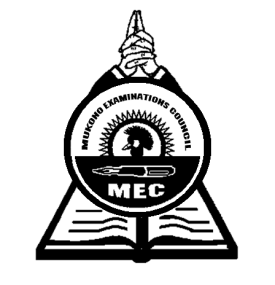 MUKONO EXAMINATIONS COUNCILUganda Certificate of EducationMATHEMATICS Paper 12 Hours 30 Minutes INSTRUCTIONS TO CANDIDATES Answer all questions in section A and any five questions from section B.Any additional question(s) answered will not be marked.All necessary calculation must be done in the answer booklet provided. Therefore, no paper should be given for rough work.Graph paper is provided.Silent, non-programmable scientific calculator and mathematical tables with a list of formulae may be used.SECTION A (40 MARKS)Answer all questions in this sectionGiven that 	˄= + 	 , find the value of:˄ 									(02marks)˄  ˄ 3								(02marks)Use matrices to solve the following simultaneous equations:						(04marks)Find the range of values of x in the inequality: ˂ ≤ 							(04marks)The figure below shows a circle centre O, of radius 9cm. AC  =  BC                                                C  B	   AFind the:Length BC	;								(02marks)Area of the triangle ABC.							(02marks)Find the two possible values of  in the equation  3 =  6  for 0° ˂ ˂ 360°.									(04marks)The information below shows milk production in litres of a certain cow in 8 days.6.2,  ,   9.1,   3.5,   7.2,   6.8,   5.8,   4.2. Find the value of if the mean value is 6.35. 					(04marks)Simplify as far as possible								(04marks)Four digits 6,  7,  8,  9  are used in random order to make a three- digit number. What is the probability that the number formed is odd? 				(04marks)Two towns P and Q are such that the bearing of Q from P is 075°. Find the bearing of P from Q.										(04marks)The point M(4,5) is mapped onto M’ after an enlargement centre N(1,1), with scale factor 4. Using vectors, determine the values of  and y.SECTION B (60 MARKS)Answer any five questions from this sectionAll questions carry equal marks.a) (i) Make  the subject of formula.  -      =   							(04marks)           (ii) Find the value of when  y  =  2 and z = 5. 				(02marks)    b) Matovu’s present age is  of his mother’s age. In eight years’ time, he will be  of his mother’s age then. How old is his mother? 					(06marks)a) By shading the unwanted regions, show on a graph the region satisfying the inequalities below:	  ≥  1;  y  ≥  0;   +  y  ≥  1; 5  +  3y  ≤  15.b) Use your graph to find the:(i) maximum value of the function  +  7y;(ii) area of unshaded region.Using a ruler, a pencil and a pair of compasses only:Construct a triangle PQR, with PQ = 8cm,  QR = 12cm and angle QPR = 120° (05marks)(i) Locate the point T on QP produced such that TP = TR			(03marks)(ii) Measure the distance TQ						(01mark)(iii) Draw a circle that passes through the points T,  P  and R 		(03marks)The following table shows the marks obtained in chemistry test by S.4 students in a certain school. Using class interval of 5 marks, make a frequency distribution table, starting with the 30 – 34 class. 								(02marks)Use the table in (a) above to estimate the;Mean mark 								(04marks)Modal mark 								(01mark)Draw a cumulative frequency curve (Ogive) for the data and use it to estimate the median mark. 								(05marks)a) Copy and complete the table below:b) On the same square paper, draw the graphs of y = 2sin ° and y = 2cos2°(06marks)       c) Use your graphs to solve the equation:		2sin ° -  2cos2°   =  0						(02marks)A triangle ABC has vertices A(1, 3), B(2, -4) and C (-4, 5). It undergoes a transformation M = to give a triangle  A’B’C’ is transformed by   N =             totriangle A’’B’’C’’.Find the coordinates of the vertices of:triangle A’B’C’ 							(03marks)triangle A’’B’’C’’ 							(03marks)Find a single matrix of transformation which maps triangle ABC onto triangle A’’B’’C’’. 									(02marks)The area of triangle ABC is 16 ½ square units. Use the single matrix obtained in (b) to determine the area of triangle A’’B’’C’’. 					(04marks)a) Given that	A=    	and 	B =      , find the values of    such that det  =  14. 				(07marks)     b) Given that   P   =        , find:	(i) P2										(02marks)	(ii) P-1										(03marks)						End -51523358383236543643675862535342434746635662563654°_180_150_120_90_60_300306090120150180y = 2sin °_2.002.00y = 2cos2°_1.01.0_1.01.0